Аналитический отчет МБДОУ д/с № 18 «Счастливое детство»Цель. Подведение итогов деятельности за прошедший учебный год.Задачи. На основе материалов контрольно-аналитической деятельности:- определить результаты усвоения программного материала детьми;- подвести итоги методической деятельности коллектива; Методы:- сбор информационных документов об итогах деятельности всех подразделений ДОУ;- изучение документов;- оценка, сравнение и анализ;- выводы.   В  МБДОУ д/с № 18 «Счастливое детство» реализуется основная образовательная программа  ДОУ составленная на основе  основной образовательной программы дошкольного образования «От рождения до школы» под редакцией  Н.Е.Вераксы.В дошкольном учреждении  за отчетный период 193 воспитанника; из них 95 –  девочек,  98 – мальчика.Социальный статус воспитанников: полные семьи - 141, многодетные - 26, не полные семьи – 26;Основной контингент русскоязычные дети.  Анализируя результаты диагностического обследования уровня готовности к школьному обучению детей подготовительных групп, можно отметить, что 100% детей показали высокий уровень готовности к школьному обучению, что значительно выше по сравнению с результатами диагностического обследования, полученными в первом полугодии, где высокий уровень отмечается у 37 % воспитанников, средний 63% воспитанников.Структура и органы управления дошкольной организации:ОБЩЕЕ СОБРАНИЕ ТРУДОВОГО КОЛЛЕКТИВАпринимает Устав Бюджетного учреждения, изменения к нему; Правила внутреннего трудового распорядка; Положение о порядке, условиях установления выплат стимулирующего характера; Положение о порядке, условиях установления выплат компенсационного характера; Положение о расходовании экономии фонда заработной платы работников Бюджетного учреждения;вносит предложения Учредителю по улучшению финансово-хозяйственной деятельности Бюджетного учреждения;рассматривает вопрос заключения с администрацией Бюджетного учреждения Коллективного договора, утверждает его и уполномочивает профсоюзный комитет Бюджетного учреждения или иных представителей работников подписать его от имени трудового коллектива.ПЕДАГОГИЧЕСКИЙ СОВЕТПедагогический совет создаётся в целях управления образовательным процессом, развития содержания образования, реализации образовательных программ, повышения качества воспитания и развития воспитанников, совершенствования методической работы Бюджетного учреждения, а также содействия повышению квалификации педагогических работников.Педагогический совет:осуществляет стратегию образовательного процесса в Бюджетном учреждении;осуществляет и утверждает выбор образовательных программ, педагогических технологий;обсуждает и утверждает годовой план работы Бюджетного учреждения, план летней оздоровительной работы, план оздоровительно-профилактической и коррекционно-педагогической работы, формы и методы образовательного процесса и способы их реализации;определяет направления экспериментальной работы, отслеживает её ход и наблюдает за результатами этой деятельности, определяет направления взаимодействия Бюджетного учреждения с методическими службами города;организует работу по повышению квалификации педагогов, развитию их творческих инициатив, изучению и обобщению передового опыта, представляет педагогических и других работников Бюджетного учреждения к различным видам поощрения;рассматривает состояние программно-методического, технического обеспечения образовательного процесса, состояние и итоги воспитательной работы;заслушивает отчёты руководителя Бюджетного учреждения, педагогических, медицинских и других работников Бюджетного учреждения по обеспечению качественного образовательного процесса;принимает решения по всем вопросам профессиональной деятельности педагогов.В состав Педагогического совета входят все педагогические и штатные медицинские работники Бюджетного учреждения.РОДИТЕЛЬСКИЕ КОМИТЕТЫДля обеспечения государственно-общественного характера управления Бюджетным учреждением созданы групповые родительские комитеты и общий родительский комитет. Они содействуют объединению усилий семьи и Бюджетного учреждения в деле воспитания детей    С целью сбора информации о качестве образовательных услуг проводиться анкетирование заказчиков (родителей, законных представителей)  и анализируется о качестве оказываемых услуг,  где учитывается спрос предоставления дополнительных образовательных услуг.В течение всего года оформлены тематические выставки для родителей, представленные рисунками, фотографиями, работами по художественному труду, сделанными руками детей, родителями и воспитателями.В летний период данная работа велась особенно плодотворно. В конце мая был организован «День открытых дверей». Родители смогли самостоятельно проанализировать уровень развития своих детей, а также оценить работу педагогического коллектива. Данные мероприятия помогли активизировать работу с родителями, сблизить родителей с детьми, показать значимость совместной деятельности детского сада и семьи по воспитанию здорового ребенка.   Ведется тесная работа с  МАУ ЦЭВД ТЮЗ по эстетическому развитию воспитанников,  приобщение их  культуре поведения и дополнительному улучшению качества образования по художественно-эстетическому развитию.     Наши воспитанники участвуют в различных конкурсах на муниципальном уровне таких как:- «Рождественская звезда»;-«Адрес детства - Кубань»;-«Музыкальная капель»;В мероприятиях  Ванновского сельского поселения:- «Празднование Великой Победы»;-«День независимости»;- «День знаний»;- «День народного единства»Первоочередной задачей ДОУ является обеспечение ребенку возможности сохранения и укрепления здоровья, приобщение его к здоровому образу жизни. Это продиктовано тем, что в последнее время растет заболеваемость детей дошкольного возраста. В течение учебного года медсестрами детского сада Андрус Н.С., Савицкой А.Г.. была проведена корректировка плана профилактико – оздоровительной работы с детьми с учетом возрастных и индивидуальных особенностей.За отчетный период в детском саду использовались здоровьесберегающие образовательные технологии:средства двигательной направленности. Это – физические упражнения; физкультминутки и подвижные перемены; эмоциональные разрядки; гимнастика (оздоровительная, пальчиковая, корригирующая, дыхательная, для профилактики простудных заболеваний, для бодрости); подвижные игры;оздоровительные силы природы. Проведение занятий на свежем воздухе способствует активизации биологических процессов повышают общую работоспособность организма, замедляют процесс утомления и т. д.гигиенические факторы. Выполнение санитарно-гигиенических требований; личная и общественная гигиена (чистота тела, чистота мест занятий, воздуха); проветривание и влажная уборка помещений; соблюдение общего режима дня, режима двигательной активности, режима питания и сна; привитие детям элементарных навыков при мытье рук, использование носового платка при чихании, кашле и т. д.; обучение детей элементарным приемам здорового образа жизни, организация проведения прививок; ограничение предельного уровня учебной нагрузки во избежание переутомления.Особое внимание в работе уделяется адаптационному периоду при поступлении в детский сад. Медицинское наблюдение за детьми начинается с момента их поступления в МБДОУ. Учитывая, что в основном болеют вновь поступившие дети, эта группа детей выявлена и взята под контроль. Для них создан щадящий режим.Проводимые оздоровительные профилактические мероприятия, а также улучшение подготовки детей к поступлению в МБДОУ, способствовали тому, что у основного числа детей, впервые поступивших в детский сад, период адаптации протекал в лёгкой форме.Большое внимание уделяется профилактике заболевания ОРВИ. В осеннее – зимний период детям проводится витаминотерапия, закаливание, вакцинация.Медицинский кабинет детского сада имеет необходимое оборудование. Дошкольники получают 4-х разовое, полноценное, сбалансированное, витаминизированное питание, калорийность составляет 2010 единиц в день.Однако, меры оздоровления не всегда приносят желаемый результат. Поэтому целесообразно одной из задач работы педагогического коллектива детского сада на 2016 – 2017 учебный год поставить: совершенствовать работу по формированию у детей представления о здоровом образе жизни и основах безопасности жизнедеятельности. Организовать здоровьесберегающее пространство как среду воспитания здорового ребенка.Совершенствование физкультурно – оздоровительной работы.Инструктором по физической культуре Трайц М.В.. в начале учебного года разработаны режимы двигательной активности детей по всем возрастным группам на адаптационный период. Разработан перспективный план по обучению детей спортивным и подвижным играм, оформлены картотеки подвижных игр, спортивных игр, физкультминуток, утренней гимнастики, комплексов корригирующей гимнастики после дневного сна.Педагоги и дети приняли участие  в краевом конкурсе «Спорт – альтернатива пагубным привычкам».   Детский сад полностью укомплектован в соответствии со штатным расписанием. Всего педагогов 18, средний возраст 35 лет. Имеют: высшее образование - 10 педагогов -54%,  среднее специальное образование - 6 педагога -26% , неоконченное высшее – 3 педагога- 20% , с I квалификационной категорией - 3 педагогов- 5,4%,  соответствие занимаемой должности -15 педагог 92,5% без категории – 2 педагога- 2,1.   Все педагоги прошли курсы повышения квалификации.  Материалы с обобщением передового опыта педагогов размещены на сайте детского сада, на сайте муниципального казенного учреждения.   Имеются публикации во всероссийском журнале для работников образования «Метод-сборник».  Педагоги принимают участие в муниципальных конкурсах, занимают призовые места. Своими разработками  занятий, методическими рекомендациями делятся на районных методических объединениях. Являются членами  жюри в различных муниципальных конкурсах, входят в состав  аттестационной комиссии.В результате планомерной систематической коррекционной работы учителя-логопеда Кулябиной Е.А. в течение года у детей значительно пополнился словарный запас, сформировался навык словообразования, словоизменения, согласования. Возросли возможности грамматического оформления речи. Дети освоили навык пересказа, составления рассказа-описания, рассказа по сюжетной картине, по серии сюжетных картин, составления рассказа-описания, рассказа по сюжетной картине, по серии сюжетных картин. У детей подготовительной группы № 1 комбинированной направленности поставлены, автоматизированы и дифференцированы все звуки. Помимо коррекционной работы с детьми учителем-логопедом проводилась работа с воспитателями и родителями: консультации по итогам обследования детей, планированию работы по коррекции имеющихся нарушений, индивидуальные консультации по запросам родителей, родительские собрания, открытые занятия для родителей.Согласно годовому плану были проведены разнообразные формы методической работы, направленные на повышение качества воспитательно-образовательного процесса в ДОУ. По итогам проведения каждого семинара-практикума, семинара накоплен теоретический и практический материал.Учитель-логопед совместно с детьми комбинированной группы заняли первое место в муниципальном конкурсе «Работаем по новым образовательным стандартам»В  2015-2016 учебном году уделялось особое внимание совершенствованию форм организации сотрудничества с родителями в целях повышения воспитания и развития детей. С целью максимальной эффективности решения данной задачи были проведены следующие методические мероприятия: Семинар «Интеграция работы детского сада и семьи: новые подходы», конкурс родительских уголков, выступление из опыта работы педагога. Педагоги систематизировали методические знания по проблеме, что помогло им приблизиться к реализации годового плана. Полученные знания педагоги применили в своей практической деятельности.             Анализ административно – хозяйственной деятельности: ДОУ финансируется за счет бюджета и  внебюджетных средств, поступающих на счет за содержание  воспитанников  в детском саду.  Финансирование из бюджета идет  на социально защищенные статьи – заработную плату, коммунальные и договорные услуги, питание детей     В ходе своей деятельности педагоги нашего детского сада создают для детей обстановку, максимально приближенную к  домашней. Каждый день в свою работу мы вкладываем максимум энергии и положительных эмоций, потому что занимаемся тем делом, которое любим и в которое верим. Предметно-развивающая среда детского сада многовариативная, современная, насыщенная, эстетически оформленная, постоянно изменяющаяся, созданная с учетом индивидуально - дифференцированного подхода – помогает развивать способности детей, обеспечивает и стимулирует эффективность образования и воспитания. Групповые помещения обеспечены мебелью и игровым оборудованием в достаточном количестве. Мебель соответствует росту и возрасту детей, игрушки, игры, пособия обеспечивают максимальный, развивающий эффект.В текущем году проведен частичный ремонт по замене канализационной системы в одной возрастной группе, частичный ремонт оборудования на участках. Проведен косметический ремонт в медицинском кабинете, в спальных и групповых комнатах всех возрастных групп.В МБДОУ детском саду № 18 «Счастливое детство» созданы педагогические условия, обеспечивающие физическое, психологическое, познавательно–речевое и художественно–эстетическое развитие детей.  Функционирует эстетический, содержательно оформленный музыкальный зал, спортивный зал; имеются кабинеты педагога – психолога, учителя – логопеда, где ребенок получает личностно – ориентированное развитие и необходимую помощь и поддержку. Все кабинеты оборудованы согласно требованиям СанПиН 2.4.1.3049-13 от 15 мая 2013 г. В музыкальном зале имеется мультимедийная установка, для организации просмотра детьми познавательных передач, музыкальный центр, электрическое фортепиано. В спортивном зале имеются массажные  дорожками, различный спортинвентарь, баскетбольные кольца, футбольные ворота. В каждой групповой комнате имеется спортивный уголок с дорожками здоровья и другим необходимым оборудованием.Методический кабинет отвечает современным требованиям, имеется библиотека с методической литературой согласно требованиям основной образовательной программы ДОУ, собрана периодическая печать, представлены дидактический, демонстрационный и раздаточный материалы, методическое обеспечение по организации физкультурно-оздоровительной работы.Предметно – развивающая среда обеспечила детям условия  к развитию и саморазвитию, организованности, возможности для самореализации. Группы имеют индивидуальный интерьер, специально подобран игровой и дидактический материал для развития интеллектуальных, познавательных способностей, памяти, внимания, воображения, творчества детей: игровые модули, предметы декоративного искусства, настольно-печатные и дидактические игры, книги, разнообразные игрушки, расположенные по тематическому принципу с учетом личностно-ориентированного подхода.Групповые помещения разделены на следующие зоны, согласно требованиям программы и методических рекомендаций к организации предметно-развивающей среды: - уголок учебной деятельности, в котором представлено оборудования для организации занятий по подгруппам в соответствии с требованиями образовательной программы.- игровой уголок представлен специально подобранными игрушками, пособиями, предметами-заменителями согласно возраста детей, половым и индивидуальным особенностям детей.- музыкальный уголок оборудован музыкальными инструментами, музыкально-дидактическими играми, согласно возрастной группе, музыкально-шумовыми игрушками, изготовленными детьми и педагогами,  - в уголке экспериментальной деятельности подобрано оборудование и игры для формирования элементарных естественнонаучных представлений, собраны материалы, приборы и оборудование для наблюдений и экспериментов.- В книжном уголке представлены настольно-печатные и дидактические игры, книги, расположенные по тематическому принципу с учетом личностно-ориентированного подхода, портреты писателей и поэтов.- В уголках интеллектуальной деятельности в каждой группе собран материал по формированию элементарных математических представлений, кубы-головоломки, игры на логическое мышление, ассоциации, ориентирование в пространстве и времени, наборы из природного и бросового материала для практической и математической деятельности, карточки с запрограммированными комплексными заданиями по математике, карточки с эвристическими задачами, заданиями, геометрические тела, шаблоны, трафареты с геометрическими фигурами, занимательный математический материал. Для развития речи детей предлагаются  игры на развитие мелкой моторики руки, дидактические игры и наглядный материал, предметные и сюжетные картинки по развитию звукопроизношения, лексики, связной речи, фонематического слуха и звукового анализа.- В «Уголок умных книг» помещены разнообразные детские энциклопедии, познавательные журналы, справочники, сборники, подборки загадок, пословиц, поговорок, альбомы для рассматривания, фотографии в альбомах и т.д. Здесь размещаются тематические подборки книг по интересующим детей и изучаемым проблемам, которые периодически заменяются- В каждой группе оборудованы физкультурные уголки, оборудованные как стандартным, так и нестандартным физкультурным оборудованием для профилактики нарушений осанки и плоскостопия.- Уголок природы совмещен с уголком экспериментальной деятельности и представлен специально подобранными согласно возраста детей растениями, оборудованием для ухода за растениями, схемами и карточками по уходу.- В каждой группе, ориентируясь на возраст детей, оборудованы уголки изобразительной деятельности: наглядный материал: картинки, открытки, марки, иллюстрации, разнообразные художественные изображения, трафареты и щаблоны, фланелеграф, каврограф с наборами различных элементов предметов, традиционные и нетрадиционные изосредства для рисования, аппликации, лепки, конструирования из бумаги, природного материала, ткани, предметы декоративно-прикладного искусства, расположенные на «Полочке любования» - В уголке театрализованной деятельности подобраны разнообразные виды театров, элементы костюмов для драматизации, маски, ширмы, экраны, игрушки для обыгрывания, магнитофон с аудиозаписям сказок.- В уголках краеведения, согласно возраста детей подобран материал и оборудование для ознакомления детей с культурой, историей, обычаями родного города, края, России: альбомы, художественная литература, папки-передвижки с иллюстрациями, книжки-раскраски, образцы декоратвно-прикладного искусства, куклы в русских костюмах, макеты, аудио и видеокассеты, символика городов России.Все оборудование в группах отвечает требованиям СанПиН, реализуемой программе дошкольного воспитания. Учебные зоны сориентированы согласно источников естественного освещения (окон).   В целях обеспечения условий безопасности и охраны здоровья воспитанников выполняются мероприятия, направленные на формирование  у дошкольников правил безопасного поведения на улице, в быту на  природе и пр.: НОД, викторины, досуги, экскурсии к проезжей части дороги и пр.  разработан Паспорт безопасности. Подобран материал по правилам дорожного движения и безопасному поведению на дорогах «Уважайте светофор». В коридоре и па лестничной площадке оформлены стенды: «ЧС – 01 в ДОУ»,  «Береги свою жизнь» , «Один дома», «Уголок безопасности».Организация рационального питания детей:- наличие примерного меню на 10 дней;- соблюдение норм отпуска продуктов на одного ребенка;- сбалансированность питания;- проведение С- витаминизации третьего блюда;- ежедневное использование овощей и фруктов;- контроль за работой пищеблока и за раздачей пищи в группах;           Заболеваемость среди детей за учебный период  224 случая.   Контрольная деятельность в учреждении ведется на основании «Положения о должностном контроле МБДОУ д/с № 18 «Счастливое детство»».	Приложением Положения являются четыре сетки контроля: заведующего, старшего воспитателя, старшей медицинской сестры, организация питания воспитанников в учреждении.	Используются следующие виды контроля:Оперативный – осуществление установления фактов или проверки сведений о нарушениях, указанных в жалобах, обращениях родителей, сотрудников или иных граждан. При случаях грубого нарушения законодательства и трудовой дисциплины.Мониторинг качества дошкольного образования  - систематическое наблюдение, оценка и прогноз состояния образовательной системы МБДОУ в плане соответствия федеральным государственным стандартам  к структуре ООПДО, планируемым результатам освоения образовательной программы МБДОУ и условиям ее реализации.Текущий контроль позволяет установить состояние дел, готовность к рабочему дню на каждом рабочем месте, санитарное состояние помещений и выполнение режима дня, качество подготовки к предстоящим занятиям с детьми, наличие необходимых пособий, материалов, настроение детей. В процессе текущего контроля рассматриваются вопросы, которые необходимо держать на постоянном контроле (планируется помесячно в циклограмме контроля).Индивидуальный – анкетирование, опросы, ведение документации, тем самообразований, общение с родителями и детьми, участие в конкурсах, презентациях и в других формах деятельностиИтоговая – подведение итогов работы педагогического коллектива по всем направлениям деятельности в соответствии Уставных мероприятий за определённый период времени: полугодие и учебный год .и т.д..На основании периода (указанного в сетке) контроля, ответственных и контролируемых лиц составляется акт, справка, выговор, разработанные непосредственно для нашего детского сада, с последующим ознакомлением и подписью проверяемого и хранением по номенклатуре.	Результат контроля заведующим и контроль питания находится у заведующего и старшей медицинской сестры. Контроль старшего воспитателя, старшей медицинской сестры ведется и находится в номенклатуре перечисленных ответственных.	Ознакомление, результаты контроля доводятся в зависимости от направления контроля.   По результатам оперативного контроля проводится собеседование  с проверяемым. При необходимости – готовится сообщение о состоянии дел на заседание общего собрания трудового коллектива, педагогического совета, родительского комитета, административного совета в соответствии оперативных обстоятельств.	Весь вышеперечисленный контроль ведется документарно и хранится согласно номенклатуре дел.НЕДОСТАТКИ В ДЕЯТЕЛЬНОСТИ ДОУНеобходимо углубленно внедрять в практику работы массовых групп систему работы по развитию речевого дыхания у детей дошкольного возраста для формирования правильного звукопроизношения.В течение года не на должном уровне решены задачи по организации социально-профилактической работы с семьями. Это имеет ряд причин: недостаточное знание семейного воспитания педагогами, низкий уровень культуры и педагогической компетентности некоторых родителей, слабая заинтересованность в проблемах детского сада некоторых семей. 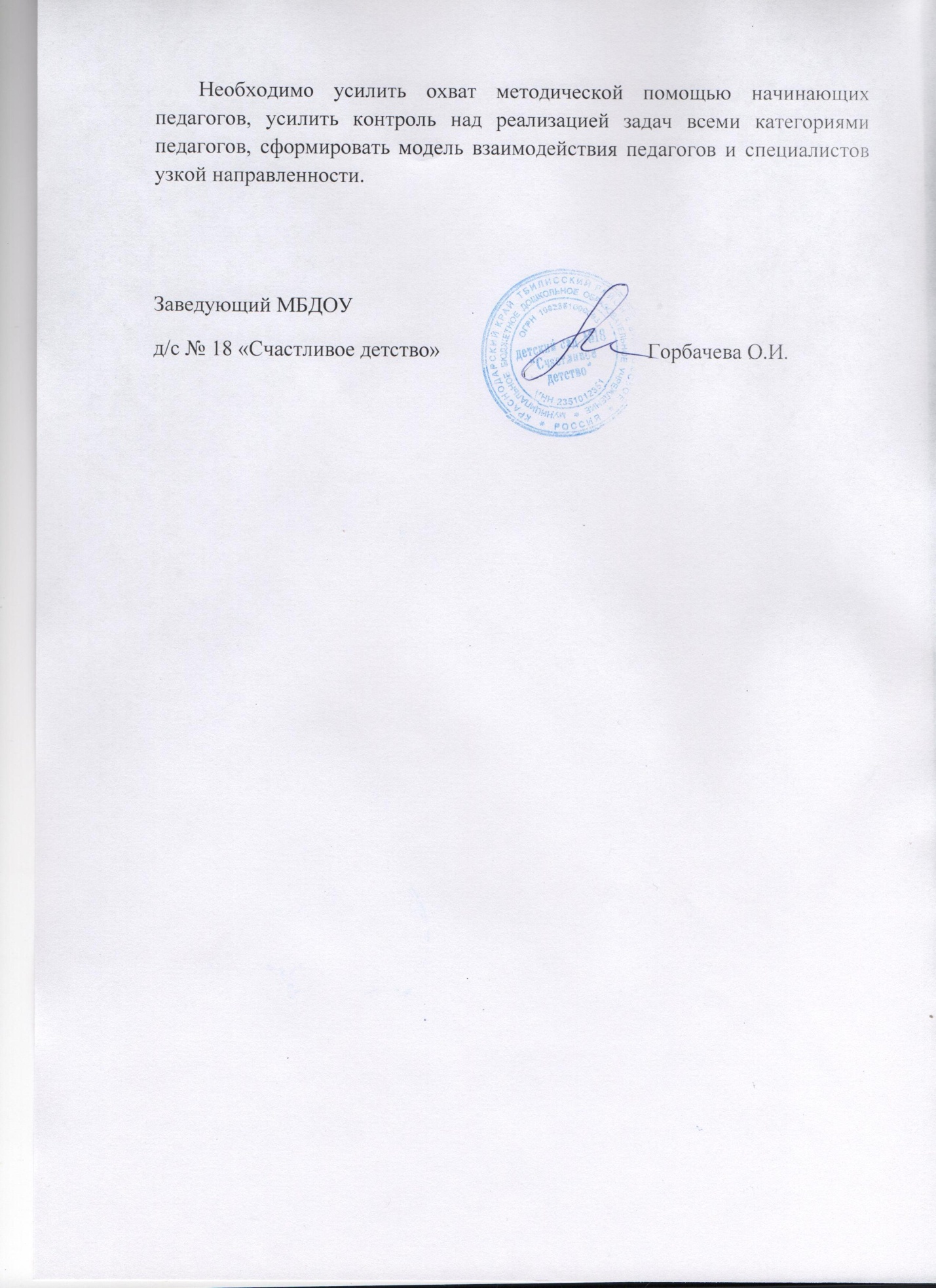 Показатели
деятельности дошкольной образовательной организации,  МБДОУ д/с № 18 «Счастливое детство», подлежащей самообследованию
(утв. приказом Министерства образования и науки РФ от 10 декабря 2013 г. № 1324)Полное наименование дошкольной образовательной организацииМуниципальное бюджетное дошкольное образовательное учреждениедетский сад № 18 «Счастливое детство»Краткое наименованиедошкольнойобразовательнойорганизацииМБДОУ д\с №18 «Счастливое детство»Дата создания1960 годУчредительАдминистрация муниципального образования Тбилисский район Адрес дошкольной образовательной организации 352351, Российская Федерация, Краснодарский край, Тбилисский район, с. Ванновское, ул. Гагарина,2Режим и график работыпонедельник - пятницавыходные дни: суббота, воскресенье, с 07.30- 18.00Телефон, факсТелефон: 8(861) 58-6-33-65Адрес сайтаSchastlivoedetstvo18@mail.ruКоличество воспитанников/групп193 воспитанника/ 9 группВиды группГруппы общеразвивающей направленностиГруппа кратковременного пребыванияГруппа комбинированной направленности№ п/пПоказателиЕдиница измерения1.Образовательная деятельность1.1Общая численность воспитанников, осваивающих образовательную программу дошкольного образования, в том числе:1951.1.1В режиме полного дня (8-12 часов)1951.1.2В режиме кратковременного пребывания (3-5 часов)-1.1.3В семейной дошкольной группе-1.1.4В форме семейного образования с психолого-педагогическим сопровождением на базе дошкольной образовательной организации-1.2Общая численность воспитанников в возрасте до 3 лет321.3Общая численность воспитанников в возрасте от 3 до 8 лет1631.4Численность/удельный вес численности воспитанников в общей численности воспитанников, получающих услуги присмотра и ухода:195/100%1.4.1В режиме полного дня (8-12 часов)195/100%1.4.2В режиме продленного дня (12-14 часов)0/0%1.4.3В режиме круглосуточного пребывания0/0%1.5Численность/удельный вес численности воспитанников с ограниченными возможностями здоровья в общей численности воспитанников, получающих услуги:0/0%1.5.1По коррекции недостатков в физическом и (или) психическом развитии0/0%1.5.2По освоению образовательной программы дошкольного образования0/0%1.5.3По присмотру и уходу0/0%1.6Средний показатель пропущенных дней при посещении дошкольной образовательной организации по болезни на одного воспитанника3 дня1.7Общая численность педагогических работников, в том числе:16 1.7.1Численность/удельный вес численности педагогических работников, имеющих высшее образование8/50%1.7.2Численность/удельный вес численности педагогических работников, имеющих высшее образование педагогической направленности (профиля)8/50%1.7.3Численность/удельный вес численности педагогических работников, имеющих среднее профессиональное образование8/50%1.7.4Численность/удельный вес численности педагогических работников, имеющих среднее профессиональное образование педагогической направленности (профиля)8/50%1.8Численность/удельный вес численности педагогических работников, которым по результатам аттестации присвоена квалификационная категория, в общей численности педагогических работников, в том числе:3/19%1.8.1Высшая0/0%1.8.2Первая               3/19%1.9Численность/удельный вес численности педагогических работников в общей численности педагогических работников, педагогический стаж работы которых составляет:16/100%1.9.1До 5 лет3/18%1.9.2Свыше 30 лет1/6%1.10Численность/удельный вес численности педагогических работников в общей численности педагогических работников в возрасте до 30 лет7/43%1.11Численность/удельный вес численности педагогических работников в общей численности педагогических работников в возрасте от 55 лет1/6%1.12Численность/удельный вес численности педагогических и административно-хозяйственных работников, прошедших за последние 5 лет повышение квалификации/профессиональную переподготовку по профилю педагогической деятельности или иной осуществляемой в образовательной организации деятельности, в общей численности педагогических и административно-хозяйственных работников13/81%1.13Численность/удельный вес численности педагогических и административно-хозяйственных работников, прошедших повышение квалификации по применению в образовательном процессе федеральных государственных образовательных стандартов в общей численности педагогических и административно-хозяйственных работников13/81/%1.14Соотношение “педагогический работник/воспитанник”в дошкольной образовательной организации16/1951.15Наличие в образовательной организации следующих педагогических работников:1.15.1Музыкального руководителяда1.15.2Инструктора по физической культуреда1.15.3Учителя-логопедада1.15.4Логопеданет1.15.5Учителя- дефектологанет1.15.6Педагога-психологанет2.Инфраструктура2.1Общая площадь помещений, в которых осуществляется образовательная деятельность, в расчете на одного воспитанника2,5 кв.м.2.2Площадь помещений для организации дополнительных видов деятельности воспитанников80 кв.м.2.3Наличие физкультурного залада2.4Наличие музыкального залада2.5Наличие прогулочных площадок, обеспечивающих физическую активность и разнообразную игровую деятельность воспитанников на прогулкеда